ΤΑ ΔΙΚΑΙΩΜΑΤΑ ΤΟΥ ΠΑΙΔΙΟΥ 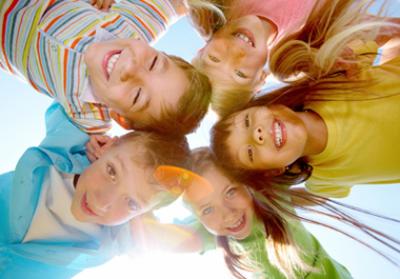 ΚΑΤΕΡΙΝΑ ΜΠΕΪΝΗΑΡΤΕΜΙΣ ΦΙΛΙΠΠΙΔΟΥΑΡΕΤΗ ΣΑΜΑΡΑ ΜΑΚΗΣ ΚΟΥΖΙΩΝΗΣΘΩΜΑΣ ΔΕΛΗΜΑΝΗΣ ΠΕΡΙΕΧΟΜΕΝΑΤΑ ΔΙΚΑΙΩΜΑΤΑ ΤΩΝ ΠΑΙΔΙΩΝ: Εισαγωγή………………………………………………….Θεωρητικό Μέρος Ιστορική αναδρομή………………………………………..Σύμβαση για τα δικαιώματα των παιδιών…………………Καταπάτηση παιδικών δικαιωμάτων στην αρχαιότητα:Η κακοποίηση των παιδιών στην Αρχαία Ελλάδα-Ρώμη……………………………………………………Η κακοποίηση των παιδιών στον μεσαίωνα και τα νεότερα χρόνια………………………………………………….Καταπάτηση παιδικών δικαιωμάτων στις μέρες μας :Παιδική φτώχεια……………………………………….Παιδική υγεία…………………………………………..Παιδική εργασία ……………………………………….Αναλφαβητισμός……………………………………….Οργανισμοί για τα δικαιώματα των παιδιών………………Ερευνητικό Μέρος Μεθοδολογία της έρευνας……………………………...Ερωτηματολόγιο………………………………………..Ευρήματα……………………………………………….Ερμηνεία Ευρημάτων…………………………………..Βιβλιογραφία………………………………………………ΕΙΣΑΓΩΓΗΘεμελιώδες βήμα για την προάσπιση των δικαιωμάτων του παιδιού υπήρξε η  Γενική Συνέλευση του ΟΗΕ στις 20 Νοεμβρίου 1989 που ψήφισε ομόφωνα την Σύμβαση των Δικαιωμάτων του Παιδιού .Η συγκεκριμένη συνθήκη  ρυθμίζει τις υποχρεώσεις των κρατών για την προστασία και προαγωγή των δικαιωμάτων του παιδιού. Παρ’ όλα αυτά, υπάρχουν παιδιά που δεν έχουν γνώση σχετικά με τα δικαιώματα τους και έτσι αντιμετωπίζουν συχνά το πρόβλημα της καταπάτησης τους. Από  το παρελθόν ακόμα συναντάμε τέτοιου είδους παραβιάσεις. Στις μέρες μας όμως δεν είναι λίγα τα περιστατικά της καταπάτησης των συγκεκριμένων δικαιωμάτων. Σε πολλές υποανάπτυκτες χώρες αντιμετωπίζουμε προβλήματα όπως είναι η παιδική φτώχεια, παιδική εργασία , ο αναλφαβητισμός και η κακή κατάσταση της υγείας των παιδιών. Παρά το γεγονός των παραπάνω προβλημάτων , υπάρχουν οργανισμοί για την υπεράσπιση των παιδικών δικαιωμάτων που προσπαθούν να ευαισθητοποιήσουν τον υπόλοιπο κόσμο και να  βοηθήσουν τα παιδία να αναγνωρίσουν τα δικαιώματα τους έτσι ώστε να μην συναντήσουν άλλα παρόμοια περιστατικά στο μέλλον.ΙΣΤΟΡΙΚΗ ΑΝΑΔΡΟΜΗ Οι προσπάθειες για την προαγωγή και προστασία των δικαιωµάτων του παιδιού χρονολογούνται απ’ τα τέλη του 19ου–αρχές του 20ουαιώνα. Στα πλαίσια της Κοινωνίας των Εθνών έγιναν προσπάθειες για την απαγόρευση της εµπορίας των γυναικών και των παιδιών καθώς και την απαγόρευση της δουλείας και του δουλεµπορίου. Οι πιο αποτελεσµατικές όµως προσπάθειες ολοκληρώθηκαν στα πλαίσια της ∆ιεθνούς Οργάνωσης Εργασίας(∆ Ο Ε) σε µια σειρά διεθνών συµβάσεων που περιόριζαν και συγχρόνως προστάτευαν την εργασία του παιδιού (www.d.o.e.gr). Η πρώτη διεθνής πράξη, γενικού χαρακτήρα, αφιερωµένη αποκλειστικά στην προστασία του παιδιού ήταν η ∆ιακήρυξη των δικαιωµάτων του παιδιού που υιοθετήθηκε στη Γενεύη το 1924, στα πλαίσια της Κοινωνίας των Εθνών. Η διακήρυξη αυτή αφού αναγνώριζε ότι η ανθρωπότητα οφείλει στο παιδί ότι καλύτερο έχει να του δώσει, τόνιζε ότι υποχρέωση όλων των ανθρώπων και όλων των εθνών είναι να προστατεύσουν το παιδί µε κάθε τρόπο. Στερηµένη οποιασδήποτε νοµικής δεσµευτικότητας, η ∆ιακήρυξη αποτελεί το πρώτο διεθνές κείµενο που εισήγαγε βασικές αρχές για την προστασία του παιδιού στο διεθνή χώρο, προετοιµάζοντας το έδαφος για την <<προοδευτική ανάπτυξη των διεθνών κανόνων και δεδοµένων, έτσι όπως αργότερα ενσωµατώθηκαν στη ∆ιακήρυξη των δικαιωµάτων του παιδιού του 1959>>. Μετά τον Β’ Παγκόσμιο πόλεµο , η προστασία των δικαιωµάτων του ανθρώπου έγινε πλέον επιτακτική. Ο χάρτης του Ο. Η. Ε ενσωµάτωσε στις πρώτες κιόλας σειρές του <<την πίστη στα θεµελιώδη δικαιώµατα του ανθρώπου και στην αξιοπρέπεια και στην αξία του ανθρώπου που θα τυγχάνουν σεβασµού απ’ όλους ανεξαιρέτως τους ανθρώπους της γης>>. Εξάλλου, η Οικουµενική ∆ιακήρυξη των δικαιωµάτων του ανθρώπου (Ο ∆∆Α) απ’ το 1948 κατέγραψε µια σειρά θεµελιωδών δικαιωµάτων και ελευθεριών του ανθρώπου , δύο απ’ τις οποίες αναφέρονται ειδικά στην προστασία του παιδιού. Σε θεσµικό επίπεδο η Γενική Συνέλευση του Ο. Η. Ε δηµιούργησε µε απόφαση της το1946 το ∆ιεθνές Ταµείο για τις έκτακτες ανάγκες του παιδιού, το οποίο µε µεταγενέστερη απόφαση του ίδιου οργάνου το 1953 ονοµάστηκε ταµείο των Η. Ε για το παιδί, γνωστό ως UNICEF. Αργότερα, το1959 υιοθετήθηκε απ’ τη Γενική Συνέλευση των O.Η .Ε η ∆ιακήρυξη των δικαιωµάτων του παιδιού. Πρόκειται για κείµενο που καταγράφει κυρίως <<γενικές αρχές>> για την φροντίδα και την προστασία του παιδιού, αποφεύγοντας να αναφέρει τη λέξη << δικαιώµατα>>. Η διεθνής αυτή πράξη, παρόλο που θα µπορούσε να χαρακτηριστεί ως ένα τολµηρό κείµενο για την εποχή του ακριβώς λόγω της έµφασης που δίνει στα οικονοµικά, κοινωνικά και µορφωτικά δικαιώµατα, χαρακτηρίζεται από ορισµένους ως <<επικίνδυνο προηγούµενο διακήρυξης>>. Και τούτο λόγω της έλλειψης ισορροπίας που το διακρίνει σε σχέση µε τα ατοµικά και πολιτικά δικαιώµατα. Η διακήρυξη µνηµονεύει µια σειρά θεµελιωδών δικαιωµάτων, όπως αναγορεύθηκαν ήδη στην Ο ∆ ∆Α. Λίγα χρόνια αργότερα, το 1966 η Γενική Συνέλευση του Ο. Η. .Ε υιοθέτησε δύο σηµαντικές διεθνείς πράξεις :Το Σύµφωνο για τα Ατοµικά και Πολιτιστικά ∆ικαιώµατα(ΣΑ Π) και το Σύµφωνο για τα Οικονοµικά, Κοινωνικά και Πολιτιστικά δικαιώµατα(Σ Ο ΚΠ). Και στις δύο αυτές διεθνείς πράξεις περιλαµβάνονται διατάξεις που προστατεύουν ειδικά το παιδί. Η προστασία του παιδιού σε παγκόσµιο επίπεδο συµπληρώνεται µε ρυθµίσεις που περιέχονται σε µια σειρά διεθνών συµβάσεων και αποφάσεων τόσο των οργάνων του Ο. Η. Ε όσο και των ειδικευµένων οργανώσεων των Η.Ε. Οι διεθνείς αυτές πράξεις δικαιωµάτων του ανθρώπου είναι σηµαντικές διότι δεσµεύουν τα κράτη, ανεξάρτητα αν τις έχουν επικυρώσει όλα, στο µέτρο που ενσωµατώνουν κανόνες του διεθνούς εθνικού δικαίου και της διεθνούς πρακτικής. Σε περιφερειακό επίπεδο η προστασία του παιδιού περικλείεται σε δύο σηµαντικές συµβάσεις, στην Ευρωπαϊκή Σύµβαση των δικαιωµάτων του ανθρώπου και των θεµελιωδών ελευθεριών(Ευρ Σ ∆Α) και στην Αµερικανική Σύµβαση δικαιωµάτων του ανθρώπου (Αµερικανική Σύµβαση). ∆ικαιώµατα όπως της εκπαίδευσης, του σεβασµού της ιδιωτικής και οικογενειακής ζωής, απαγόρευση δυσµενούς διάκρισης κ. ο. κ έχουν ενισχυθεί και από τις αποφάσεις του Ευρωπαϊκού ∆ικαστηρίου δικαιωµάτων τουανθρώπου έτσι ώστε να υποχρεώνουν τα κράτη-µέρη της Ευρ Σ∆Α σε πλήρη σεβασµό. Το1981 η περιφερειακή προστασία συμπληρώθηκε µε την υιοθέτηση του αφρικανικού χάρτη δικαιωµάτων του ανθρώπου και των λαών. ΣΥΜΒΑΣΗ ΓΙΑ ΤΑ ΔΙΚΑΙΩΜΑΤΑ ΤΟΥ ΠΑΙΔΙΟΥΠαρακάτω θα βρεις ορισμένα από τα δικαιώματα που περιέχονται στη Σύμβαση για τα Δικαιώματα του Παιδιού. Όλα τα παιδιά είναι ίσα και πρέπει να προστατεύονται από διακρίσεις λόγω φυλής, χρώματος, φύλου, γλώσσας, θρησκείας, καταγωγής, πεποιθήσεων, νομικής κατάστασης των ίδιων ή μελών της οικογένειάς τους.Το συμφέρον του παιδιού πρέπει να λαμβάνεται υπόψη σε όλες τις αποφάσεις που το αφορούν.Τα παιδιά έχουν δικαίωμα στην ταυτότητα, δηλαδή σε ένα όνομα, επώνυμο και ιθαγένεια.Τα παιδιά πρέπει να μεγαλώνουν σε ένα περιβάλλον που τους παρέχει τα αναγκαία υλικά αγαθά (στέγη, ρούχα, τροφή) και διασφαλίζει τη σωματική, νοητική, συναισθηματική και κοινωνική τους ανάπτυξη.Τα παιδιά έχουν δικαίωμα να μην αποχωρίζονται από τους γονείς τους, εκτός αν αυτό γίνεται με κοινή απόφαση των γονέων ή ύστερα από απόφαση της Πολιτείας, επειδή οι γονείς τα παραμελούν ή τα κακομεταχειρίζονται.Όλα τα παιδιά, ανάλογα με την ηλικία και την ωριμότητά τους, έχουν δικαίωμα να εκφράζουν τη γνώμη και τις απόψεις τους σε θέματα που τα αφορούν. Οι ενήλικες πρέπει να λαμβάνουν υπόψη τη γνώμη τους πριν πάρουν αποφάσεις γι' αυτά.Τα παιδιά έχουν δικαίωμα να εκφράζουν τις θρησκευτικές ή άλλες πεποιθήσεις τους.Κανείς δεν μπορεί να επεμβαίνει αυθαίρετα στην ιδιωτική ζωή των παιδιών, στην οικογένεια, την κατοικία ή την αλληλογραφία τους, ούτε να προσβάλλει την τιμή και την υπόληψή τους.Τα παιδιά έχουν δικαίωμα πρόσβασης στα μέσα ενημέρωσης (εφημερίδες, ραδιόφωνο, τηλεόραση, ηλεκτρονικά μέσα) αλλά πρέπει και να προστατεύονται από τις αρνητικές επιδράσεις τους.Τα παιδιά έχουν δικαίωμα προστασίας από κάθε μορφής κακομεταχείριση: βία, παραμέληση, κακοποίηση (σωματική, λεκτική, ψυχολογική, σεξουαλική) και εκμετάλλευση, μέσα και έξω από την οικογένεια.Τα παιδιά που προέρχονται από ξένη χώρα έχουν δικαίωμα φροντίδας και προστασίας.Τα παιδιά με ειδικές ανάγκες έχουν δικαίωμα στη δωρεάν ειδική φροντίδα, εκπαίδευση και επιμόρφωση, ώστε να απολαμβάνουν ισότιμη και αξιοπρεπή ζωή.Τα παιδιά έχουν δικαίωμα στην ιατρική περίθαλψη και φροντίδα, τους εμβολιασμούς, τη νοσηλεία, κ.λπ.Όταν η οικογένεια δεν μπορεί να φροντίσει ένα παιδί, τότε η Πολιτεία αναλαμβάνει τη φροντίδα του με θεσμούς όπως η υιοθεσία, η φιλοξενία σε ανάδοχη οικογένεια ή σε ίδρυμα, που πρέπει να σέβονται πλήρως τα δικαιώματά του.τα παιδιά έχουν δικαίωμα στην εκπαίδευση, σύμφωνα με τις ανάγκες και τις ιδιαιτερότητές τους. Το κράτος πρέπει να παίρνει μέτρα ώστε τα παιδιά να γράφονται και να μη διακόπτουν στο σχολείο, να αναπτύσσουν τις ικανότητες και την προσωπικότητά τους. Τα πειθαρχικά μέτρα δεν πρέπει να προσβάλλουν την αξιοπρέπεια των μαθητών.Τα παιδιά έχουν δικαίωμα στην ανάπαυση, στο παιχνίδι και την ψυχαγωγία.Τα παιδιά πρέπει να προστατεύονται από κάθε μορφής οικονομική εκμετάλλευση (επαιτεία, εκπόρνευση, πορνογραφία, δουλεμπόριο, κ.λπ.) Έχουν όμως δικαίωμα στην εργασία με ασφάλιση και υπό προϋποθέσεις, ανάλογα με την ηλικία, το είδος εργασίας, το ωράριο, κ.λπ..Τα παιδιά που είτε τα ίδια είτε μέλη της οικογένειάς τους κάνουν χρήση ναρκωτικών ή άλλων ουσιών που προκαλούν εξάρτηση έχουν δικαίωμα κατάλληλης υποστήριξης.Τα παιδιά που συλλαμβάνονται και δικάζονται έχουν δικαίωμα να αντιμετωπίζονται με αξιοπρέπεια και σεβασμό στην ιδιωτική τους ζωή, να ενημερώνονται αναλυτικά από τις Αρχές σε κατανοητή γλώσσα και να έχουν νομική βοήθεια. Σε περίπτωση που είναι απολύτως απαραίτητη η κράτησή τους, αυτή πρέπει να γίνεται χωριστά από ενήλικα άτομα και με σεβασμό στην προσωπικότητα και τις ανάγκες τους.Καταπάτηση των δικαιωμάτων των παιδιών στην αρχαιότητα :H ΚΑΚΟΠΟΙΗΣΗ ΤΩΝ ΠΑΙΔΙΩΝ ΣΤΗΝ ΑΡΧΑΙΑ ΕΛΛΑΔΑ-ΡΩΜΗΣτην ελληνική μυθολογία αναφέρονται αρκετά περιστατικά παιδικής κακοποίησης. Χωρίζονται σε 3 κατηγορίες 1) από Θεούς σε Θεούς 2) από Θεούς σε θνητούς και 3) από θνητούς σε θνητούς. Χαρακτηριστικά παραδείγματα ο Δίας, ο Ήφαιστος, ο Ηρακλής, ο Οιδίπους.Στη Σπάρτη τα αδύναμα παιδιά τέλειωναν πρόωρα τη ζωή τους στον Καιάδα… Υποσιτισμός, μολυσματικές ασθένειες, επιδημίες, πόλεμοι, βαριά εργασία, πορνεία καθιστούσαν την ίδια την επιβίωση του παιδιού επισφαλή.Η αρχαία Ιστορία της Ελλάδος και της Ρώμης βρίθει αναφορών που αναφέρονται στην τύχη των παιδιών μετά από πολέμους. Βιασμοί, ακρωτηριασμοί, θάνατος, δουλεία ήταν η μοίρα των ηττημένων παιδιών. Στην Καινή Διαθήκη ο ίδιος ο Χριστός κινδύνεψε να σκοτωθεί από τον Ηρώδη και η σφαγή των νηπίων της Βηθλεέμ-των πρώτων Χριστιανών Μαρτύρων-είναι παγκόσμια γνωστή. Το πρόβλημα της κακομεταχείρισης των ανηλίκων είναι μάλλον το σοβαρότερο και αρκούντος ενδεικτικό της όλης νοοτροπίας και στάσης της κοινωνίας απέναντι στη νεαρή ηλικία. Η άσκηση σωματικής ή ψυχολογικής βίας επί των παιδιών (παιδική κακοποίηση) δεν είναι πρόσφατη υπόθεση. Σκοπός της παρούσας εργασίας είναι η ιστορική αναδρομή της παιδικής κακοποίησης από την αρχαιότητα έως την δημιουργία της UNICEF. Η ΚΑΚΟΠΟΙΗΣΗ ΤΩΝ ΠΑΙΔΙΩΝ ΣΤΟΝ ΜΕΣΑΙΩΝΑ ΚΑΙ ΤΑ ΝΕΟΤΕΡΑ ΧΡΟΝΙΑΜε την είσοδο στους Μεσαίωνα η κατάσταση των παιδιών σε πολλά σημεία χειροτερεύει. Υποσιτισμός, πόλεμοι, δουλεία, εργασία, πορνεία συνεχίζουν να απειλούν τη ζωή των παιδιών. Χαρακτηριστικό παράδειγμα ο ευνουχισμός νεαρών αγοριών. Η χριστιανική πίστη που επηρεάζει το Ρωμαϊκό Δίκαιο και προστατεύει τη ζωή του παιδιού δεν αποτρέπει την κακομεταχείριση του .Αναφορές υπάρχουν και για τους μετέπειτα αιώνες που αυξάνουν τον 17ο και 18ο αιώνα, για να κορυφωθούν τον 19ο αι. Στα μυθιστορήματα των Κάρολου Ντίκενς και Βίκτωρος Ουγκό περιγράφονται με μελανά χρώματα τα βάσανα των παιδιών στην Αγγλία και τη Γαλλία του 19ου αι. Ο ίδιος ο Ουγκό, ξεκινώντας μια πανευρωπαϊκή εκστρατεία υπέρ των παιδιών θα πει χαρακτηριστικά: « ο Χριστόφορος Κολόμβος απλώς ανακάλυψε την Αμερική, εγώ ανακάλυψα το παιδί». Η καταπάτηση των παιδικών δικαιωμάτων στις μέρες μας :ΠΑΙΔΙΚΗ ΦΤΩΧΕΙΑΣτις χώρες της νότιας Ευρώπης,  συμπεριλαμβανομένου την Ισπανία, την Ελλάδα και την Ιταλία όπως και στην Κροατία, στις χώρες της Βαλτικής και σε άλλες 3 χώρες που έχουν πληγεί από την ύφεση (την Ιρλανδία, την Ισλανδία και το Λουξεμβούργο) , σύμφωνα με την έκθεση που δημοσιεύει η Unicef,  καταγράφθηκε η μεγαλύτερη αύξηση των ποσοστών παιδικής φτώχειας την εν λόγω περίοδο. Περίπου 76,5 εκατομμύρια παιδιά ζουν σε συνθήκες φτώχειας στις 41 πιο ευημερούσες χώρες.Συγκεκριμένα στην Ελλάδα το 2012 το μέσο οικογενειακό εισόδημα των νοικοκυριών με παιδιά καταβαραθρώθηκε στα επίπεδα του 1998. Ο αριθμός των παιδιών που βρίσκονταν σε κίνδυνο φτώχειας στην Ελλάδα για το έτος 2012, ξεπέρασε το μισό εκατομμύριο, συγκεκριμένα ανήλθε σε 521.000 και αναλογεί στο 26,9% του συνόλου των παιδιών έναντι 23,7% που ήταν το 2011. Παράλληλα μεταξύ 2011 και 2012 τα παιδιά που ζουν κάτω από το όριο της εισοδηματικής φτώχειας  αυξήθηκαν κατά 12%, έναντι 8% στο συνολικό πληθυσμό των φτωχών. Αριθμητικά, η αύξηση αυτή αντιστοιχεί σε 56.000παιδιά.Ο φτωχός πληθυσμός εμφανίζεται νεότερος από τον συνολικό, εφόσον τα παιδιά και οι νέοι έως 24 ετών αποτελούν το 30,5% του συνόλου των φτωχών και τα άτομα άνω των 65 ετών το 14,5%.Στα νοικοκυριά με εξαρτώμενα παιδιά κάτω των 14 ετών ο κίνδυνος φτώχειας έφθασε το 28,1% το 2012 από 23,2% το 2011. Δύο στα τρία μονογονεϊκά νοικοκυριά (ποσοστό 66%) απειλείται από τη φτώχεια, σημειώνοντας αύξηση κατά 22,8 μονάδες από το 2011.Τα πιο φτωχά παιδιά που ζουν σε νοικοκυριά σε κίνδυνο φτώχειας κάτω του ορίου του 40% του μέσου ισοδύναμου διαθέσιμου εισοδήματος ανέρχονταν το 2012 σε 276.000 ή 14,2% σημειώνοντας αύξηση 47,6% σε σχέση με το 2011, που ως ποσοστό είναι σημαντικά υψηλότερο από το ποσοστό αύξησης του επίσημου ορίου της φτώχειας που προσδιορίζεται με βάση το 60% του μέσου εισοδήματος. Τα παιδιά αυτά ζουν σε νοικοκυριά που το μηνιαίο εισόδημα για μια τετραμελή οικογένεια με δυο παιδιά κάτω των 14 ετών κυμαινόταν (για το 2012) κάτω από τα 670€.Στην Ελλάδα τα παιδιά που βρίσκονται σε κίνδυνο φτώχειας ή κοινωνικού αποκλεισμού ανέρχονταν σε 686.000 ή στο 35,4% το 2012, από 30,4% το 2011, με πιο ευάλωτα τα μονογονεϊκά  (74,7%) και τα τρίτεκνα /πολύτεκνα (43,7%) νοικοκυριά.Τα παιδιά σε κίνδυνο φτώχειας που διαβιούν σε νοικοκυριά με χαμηλή ένταση εργασίας ανέρχονταν στο 67,9% το 2012, έχοντας αυξηθεί μεταξύ 2011 και 2012 κατά 5,4 ποσοστιαίες μονάδες. Τα παιδιά που ζουν σε νοικοκυριά που κανένας ενήλικας δεν εργάζεται, ανέρχονταν σε 292.000 ή 13,2% το 2012, έχοντας αυξηθεί κατά 204.000 από το 2008.Ο κίνδυνος φτώχειας στους αλλοδαπούς φθάνει το 43,7% για το 2012, ενώ στα παιδιά αυτών (υπολογίζεται η υπηκοότητα του γονέα) βρίσκεται σε υψηλότερα επίπεδα, ξεπερνώντας το 53,1% από 49,6% που ήταν το 2011. Σχεδόν ένα στα τρία παιδιά που ζουν στην Ελλάδα απειλούνται από την φτώχεια και τον κοινωνικό αποκλεισμό, ενώ το ποσοστό φτάνει το ένα στα δύο για τα παιδιά από γονείς χαμηλού επιπέδου εκπαίδευσης και πάνω τα δύο στα πέντε για τα παιδιά των οποίων τουλάχιστον ένας γονέας είναι αλλοδαπής ιθαγένειας. Οι καθοριστικότεροι παράγοντες της έκθεσης των παιδιών στο φάσμα της χρηματικής φτώχειας σχετίζονται με το επίπεδο εκπαίδευσης και την ιθαγένεια των γονέων.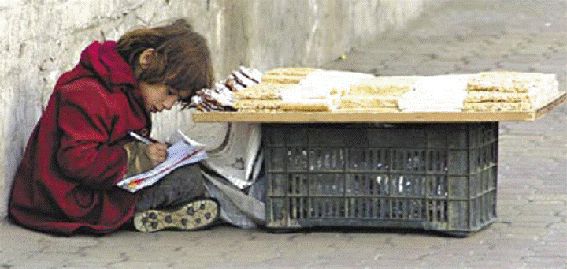 ΠΑΙΔΙΚΗ ΥΓΕΙΑΤο ποσοστό των νοικοκυριών με παιδιά κάτω από το όριο φτώχειας που δήλωνε αδυναμία για διατροφή που να περιλαμβάνει κάθε δεύτερη ημέρα κρέας, ψάρι, κοτόπουλο ή λαχανικά ίσης θρεπτικής αξίας, ανέρχεται σε 44,3% για το 2011, από 21,6% το 2010. Τα νοικοκυριά με εξαρτώμενα παιδιά που δηλώνουν οικονομική αδυναμία για ικανοποιητική θέρμανση έχουν αυξηθεί από 14,8% το 2010 σε 19,3% το 2011 και τα φτωχά νοικοκυριά με εξαρτώμενα παιδιά από 37,1% σε 39,7% τα αντίστοιχα έτη. Το 25,4% των νοικοκυριών με παιδιά στην Ελλάδα είναι εκτεθειμένα σε περιβαλλοντικά προβλήματα, ρύπανση, μόλυνση κλπ, στην περιοχή διαμονής τους, κατατάσσοντας την Ελλάδα στη δεύτερη θέση στην ΕΕ, δηλαδή αρκετά υψηλότερα από τον μέσο όρο της Ευρωπαϊκής Ένωσης (15%). Οι δαπάνες για την υγεία μειώθηκαν στο 6% του ΑΕΠ για το 2011 από το 7,4% το 2009, ενώ για τις νοσοκομειακές υπηρεσίες από το 3,6% σε 3% αντιστοίχως. Οι περιορισμοί αυτοί είναι δυνατό να επηρεάσουν ιδιαίτερα τα χαμηλότερα οικονομικά στρώματα, εφόσον το 10,1%, για το 2011, δηλώνουν οικονομική αδυναμία για την κάλυψη ιατρικών εξετάσεων. Η απόλαυση του υψηλότερου δυνατού επιπέδου υγείας αποτελεί θεμελιώδες ανθρώπινο δικαίωμα. Το δικαίωμα στην υγεία είναι ένα δικαίωμα χωρίς αποκλεισμούς. Επίσης, οι Γιατροί Χωρίς Σύνορα είναι μια διεθνής, ανεξάρτητη, ιατρική και ανθρωπιστική οργάνωση, που παρέχει επείγουσα βοήθεια σε άτομα που έχουν πληγεί από ένοπλες συγκρούσεις, επιδημίες, αποκλεισμό από την παροχή ιατρικής φροντίδας και φυσικές καταστροφές. Η οργάνωση είναι γνωστή στο μεγαλύτερο μέρος του κόσμου από τη Γαλλική ονομασία της ή απλά MSF, αλλά και στον Καναδά και στις Ηνωμένες Πολιτείες. Η ονομασία που χρησιμοποιείται συνήθως είναι Γιατροί Χωρίς Σύνορα (Doctors Without Borders). Το 2007 πάνω από 26.000 ντόπιοι, γιατροί, νοσηλευτές και άλλοι επαγγελματίες υγείας, λογιστικοί εμπειρογνώμονες, μηχανικοί ύδρευσης και αποχέτευσης και διοικητικοί υπάλληλοι παρείχαν ιατρική βοήθεια σε περισσότερες από 60 χώρες.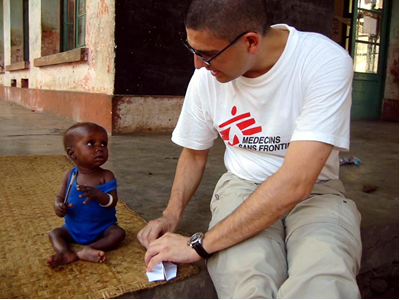 ΠΑΙΔΙΚΗ ΕΡΓΑΣΙΑΓια 100 εκατομμύρια παιδιά στον κόσμο, αυτή τη χρονιά δεν χτύπησε το κουδούνι του σχολείου, απλούστατα γιατί δεν πηγαίνουν σχολείο επειδή δουλεύουν, σύμφωνα με εκτιμήσεις της Διεθνούς Οργάνωσης Εργασίας. Πάνω από 246 εκατομμύρια παιδιά (ηλικίας 5 έως 17 ετών) στον κόσμο εργάζονται. Και δυστυχώς, αντίθετα από ό,τι θα νόμιζαν πολλοί, το φαινόμενο των εργαζόμενων παιδιών και των παιδιών που δεν πάνε στο σχολείο δεν είναι άγνωστο και στη χώρα μας. Το μέλλον γι' αυτά τα παιδιά διαγράφεται ζοφερό, καθώς δεν τους δίνεται καν η δυνατότητα να αναπτύξουν τις ικανότητές τους και να διευρύνουν τις γνώσεις και τις δεξιότητές τους αλλά και την κοινωνική τους θέση μέσα από το σχολείο. Βασικά δικαιώματα του παιδιού όπως το δικαίωμα στη μόρφωση και το δικαίωμα στο παιχνίδι είναι άγνωστα γι' αυτά τα παιδιά. Κάποια δουλεύουν σε θορυβώδη κι επικίνδυνα εργοστάσια, άλλα στα χωράφια από την αυγή ως το σούρουπο, άλλα είναι θύματα της βιομηχανίας του σεξ. Πολλά είναι «αόρατα» κυριολεκτικά, καθώς δουλεύουν σε σπίτια ως οικιακοί βοηθοί, ή σε βιοτεχνίες κατασκευής χαλιών ή αθλητικών ειδών (π.χ. μπάλες στο Πακιστάν), συχνά με κάποια μορφή σκλαβιάς Κάποια τραυματίζονται σοβαρά ή πεθαίνουν πριν καν την εφηβεία. Και ας μην ξεχνάμε τα ψυχολογικά τραύματα και την καθυστέρηση στην πνευματική και σωματική ανάπτυξη ενός παιδιού που δουλεύει. Η οικονομική συνεισφορά τους στον ελλιπή οικογενειακό προϋπολογισμό αποτελεί τον βασικότερο παράγοντα που ωθεί τα παιδιά στην εργασία και κατ' επέκταση στην εκμετάλλευσή τους από πολύ μικρή ηλικία. Ο κυρίαρχος ρόλος του οικονομικού παράγοντα στην έναρξη της παιδικής εργασίας γίνεται φανερός αν εξετάσει κανείς την οικογενειακή προέλευση των παιδιών. Πρόκειται κυρίως για παιδιά οικονομικώς ασθενέστερων οικογενειών, αναλφάβητων και σε μεγάλο ποσοστό προσφύγων.Η παιδική ηλικία δεν είναι σε όλες τις περιπτώσεις συνώνυμη με την ανεμελιά, το παιχνίδι και τα ξένοιαστα μαθητικά χρόνια, καθώς, εκατομμύρια παιδιά σε ολόκληρο τον κόσμο χάνουν νωρίς το παιδικό τους χαμόγελο και αναγκάζονται από την τρυφερή τους ηλικία να ενταχθούν στον σκληρό κόσμο της εργασίας.Μέσα από το πρίσμα του χρόνου...Ο 19ος αιώνας σημάδεψε ιδιαίτερα την ιστορική πορεία της ανθρωπότητας γιατί, μέσα στο χρονικό του πλαίσιο, συντελέστηκε η λεγόμενη βιομηχανική επανάσταση. Στις πρώτες εποχές της βιομηχανικής επανάστασης οι οικογένειες συνεχίζουν να προσλαμβάνονται ως ενιαίες μονάδες από τους βιομηχάνους, δημιουργώντας το επαχθές φαινόμενο της παιδικής βιομηχανικής εργασίας, που σύντομα δημιουργεί προβλήματα ως αντιπαραγωγική, μη- δημοφιλής και σκληρή για τα παιδιά. Χωρίς να πέφτουμε σε απλουστευτικές αναγωγές και εύκολες σχέσεις αίτιου- αιτιατού μπορούμε να πούμε πως η βιομηχανική παραγωγή και το πέρασμα από την ευρεία στην πυρηνική οικογένεια, ευνόησε την ανάδυση μιας ξεχωριστής παιδικότητας.Όπως ήταν φυσικό, το φαινόμενο της παιδικής εργασίας κατέστη μείζον ζήτημα, το οποίο απασχόλησε έντονα τη διεθνή κοινότητα από το τέλος του A΄ Παγκοσμίου πολέμου. Στη πρώτη συνεδρία της Διεθνούς Διάσκεψης Εργασίας το 1919 με τις συμβάσεις 5 και 6 αντίστοιχα ορίζονται η ελάχιστη αποδεκτή ηλικία των εργαζόμενων στη βιομηχανία και ζητήματα που αφορούν τη νυχτερινή εργασία των νέων στη βιομηχανία. Στη συνέχεια το 1920 (Σύμβαση 7) ορίζεται η ελάχιστη ηλικία εργαζόμενων στη ναυτιλία, το 1921 (Σύμβαση 10) στην αγροτική οικονομία, το 1932 (Σύμβαση 33) για επαγγέλματα εκτός βιομηχανίας. Το 1973 με τη Σύμβαση 138 ορίζεται ότι η ηλικία του εργαζόμενου δεν πρέπει να είναι μικρότερη από την ηλικία που απαιτείται για την ολοκλήρωση της υποχρεωτικής εκπαίδευσης (και όχι κάτω των 15 ετών).Η σύνδεση μεταξύ των δικαιωμάτων του παιδιού και της επιβίωσης και ανάπτυξής του, επιτεύχθηκε με την Σύμβαση των δικαιωμάτων του παιδιού το 1989, που επικυρώθηκε από 187 κράτη. Τα - συμβαλλόμενα στη Σύμβαση - κράτη έχοντας υπόψη τους την Διακήρυξη της Γενεύης του 1924 για τα δικαιώματα του παιδιού αναγνωρίζουν ως παιδί (άρθρο 1) «κάθε ανθρώπινο ον μικρότερο των δεκαοκτώ ετών, εκτός εάν η ενηλικίωση επέρχεται νωρίτερα, σύμφωνα με την ισχύουσα για το παιδί νομοθεσία». Στο άρθρο 32 της ίδιας Σύμβασης αναγνωρίζεται το δικαίωμα του παιδιού να προστατεύεται από την οικονομική εκμετάλλευση και από την εκτέλεση οποιασδήποτε εργασίας που ενέχει κινδύνους ή που μπορεί να βλάψει την υγεία του ή τη σωματική, πνευματική, ψυχική, ηθική ή κοινωνική του ανάπτυξη. Η Σύμβαση καλεί τα κράτη μέλη: α. να ορίζουν ένα κατώτατο όριο ή κατώτατα όρια ηλικίας για την είσοδο στην επαγγελματική απασχόληση, β. να προβλέπουν μια κατάλληλη ρύθμιση των ωραρίων και των συνθηκών εργασίας, γ. να προβλέπουν κατάλληλες ποινές και άλλες κυρώσεις για να εξασφαλίσουν την αποτελεσματική εφαρμογή του παρόντος άρθρου.Την παραπάνω σύμβαση ακολούθησε η έκθεση της Unicef «Η κατάσταση των παιδιών του κόσμου - 1996. Η Unicef επισημαίνει το υψηλό ποσοστό των παιδιών που εργάζονται σε ανεπτυγμένες χώρες και καταλήγει στο συμπέρασμα ότι οι εργοδότες προτιμούν να προσλαμβάνουν παιδιά διότι μπορούν να τα εκμεταλλευτούν πιο εύκολα. Από τον Οκτώβρη του 1997, στη διάσκεψη που οργανώθηκε στο Όσλο της Νορβηγίας - από το Υπουργείο εξωτερικής βοήθειας της χώρας - αποφασίστηκε η προώθηση διεθνούς σύμβασης κατά της παιδικής εργασίας μέσα στο 1998.Εναν από τους «αρχαιότερους» μύθους όσον αφορά την παιδική εργασία καταρρίπτουν τα στατιστικά στοιχεία που δόθηκαν στη διάσκεψη του Όσλο, ότι δηλαδή αυτού του είδους η εργασία είναι «προνόμιο» μόνο των φτωχών κρατών, ότι είναι αναπόφευκτη στις εξαιρετικά φτωχές οικογένειες, ότι τα περισσότερα παιδιά εργάζονται σε εξαγωγικές βιομηχανίες κάτι που μπορεί να αλλάξει μέσω κυρώσεων μποϋκοτάζ και διεθνών κοινωνικών ρήτρων.Τo 1998 η Διεθνής Διάσκεψη Εργασίας υιοθέτησε τη Διακήρυξη περί Θεμελιωδών Αρχών και Δικαιωμάτων των Εργαζομένων της Δ.Ο.Ε., στην οποία αναφέρεται ότι η ουσιαστική εξάλειψη της παιδικής εργασίας είναι μια από τις αρχές που αφορούν τα θεμελιώδη δικαιώματα και πρέπει να γίνει σεβαστή από όλα τα κράτη μέλη της Δ.Ο.Ε., ακόμα και αν δεν έχουν επικυρώσει τις βασικές συμβάσεις.Το 1999 υιοθετήθηκε ομόφωνα η Σύμβαση 182 περί των «Χειρίστων Μορφών Παιδικής Εργασίας» και η αντίστοιχη Σύσταση 190 και μέχρι σήμερα έχουν επικυρωθεί από τα περισσότερα κράτη μέλη της Δ.Ο.Ε.Στα πλαίσια του Διεθνούς Προγράμματος Εξάλειψης της Παιδικής Εργασίας κατά καιρούς έχουν εφαρμοστεί προγράμματα δράσης σε διάφορες χώρες όπως η Βραζιλία, η Ινδία, η Ινδονησία, η Κένυα, η Ταϊλάνδη, η Τουρκία, η Τανζανία, το Νεπάλ, το Ελ Σαλβαδόρ, το Μπαγκλαντές, το Καμερούν, η Αίγυπτος, το Πακιστάν, οι Φιλιππίνες κ.ά.Το φαινόμενο της παιδικής εργασίας στις υποανάπτυκτες χώρες...Τα σκήπτρα στην παιδική εργασία κρατά η Ασία και οι χώρες του Ειρηνικού (122,3 εκατομμύρια παιδιά) και η Αφρική (50 εκατομμύρια) ενώ το φαινόμενο έχει υποχωρήσει -αν μπορούμε να χρησιμοποιήσουμε αυτόν τον όρο για τέτοια θέματα- στα 5,7 εκατομμύρια παιδιά...Στις χώρες αυτές, η παιδική εργασία είναι μέρος της καθημερινότητας. Εκατομμύρια ανήλικα παιδιά εξαναγκάζονται να εργάζονται σε διάφορες, κατά κανόνα ανθυγιεινές εργασίες.Εκατοντάδες χιλιάδες μικρά παιδιά πέφτουν θύματα σεξουαλικής εκμετάλλευσης, από εύπορους πολίτες των λεγόμενων "αναπτυγμένων χωρών", τόσο στις χώρες του τρίτου κόσμου όπου κατοικούν, όσο και σε άλλες χώρες, όπου προωθούνται παράνομα γι' αυτό το σκοπό. Μόνο στην Ευρώπη εργάζονται παράνομα από 200 έως 500 χιλιάδες ανήλικες ιερόδουλες.Το θλιβερό αυτό κατάλογο συμπληρώνουν τα χιλιάδες παιδιά-θύματα που προωθούνται στις "αναπτυγμένες χώρες" αυτού του κόσμου είτε για να χρησιμοποιηθούν σαν πειραματόζωα είτε για εμπορία οργάνων.Η παιδική εργασία στη γεωργία συμβαδίζει πολύ συχνά με μορφές δουλοπαροικίας. Οι πάμπτωχες οικογένειες των χωρικών, που είναι ακτήμονες ή έχουν ελάχιστη δική τους γη και δυσκολεύονται να επιβιώσουν, συχνά παγιδεύονται από το γαιοκτήμονα της περιοχής ή κάποιον τρίτο από τον οποίο δανείζονται κάποιο ποσό. Για να ξεπληρώσουν το χρέος τους υποχρεώνονται συνήθως να καταδικάσουν το παιδί τους να δουλεύει για λογαριασμό του πιστωτή/ εργοδότη. Η προσωπική παιδική δουλεία λόγω χρέους ανθεί σε διάφορα μέρη του πλανήτη: όχι μόνο στη νότια και νοτιοανατολική Ασία αλλά και στη Λατινική Αμερική και στην Αφρική. Τα παιδιά εργάζονται συνήθως σε εξαιρετικά σκληρές συνθήκες για μεγάλες περιόδους του χρόνου και πληρώνονται ελάχιστα έως καθόλου. Είναι κλειδωμένοι στα δωμάτια για αρκετές ώρες και μερικές φορές αλυσοδεμένοι. Μερικά από τα παιδιά απάγονται και πωλούνται αργότερα ως σκλάβοι. Οι εργοδότες μπορούν να χτυπήσουν τα παιδιά, να τα σημαδέψουν με πυρακτωμένα σίδερα, να τα κρεμάσουν ανάποδα από τα δέντρα ή ακόμη και να τα αφήσουν χωρίς φαγητό. Τα παιδιά καταλήγουν να είναι στο έλεος του εργοδότη. Ορισμένοι γονείς εμπιστεύονται τα παιδιά τους σε μεσίτες και τα ανταλλάσσουν με χρήματα. Αναπτύσσεται έτσι ένα δουλεμπόριο παιδιών με σκοπό την καταναγκαστική εργασία ή τη σεξουαλική εκμετάλλευση. Εκτιμάται ότι η εμπορία παιδιών είναι μια «επιχείρηση» με ετήσιο τζίρο ένα δισεκατομμύριο δολάρια και ότι τα θύματα φτάνουν το 1,2 εκατομμύρια παιδιά το χρόνο. Πρόκειται για ένα πραγματικά οικουμενικό πρόβλημα που συνδέει όλες τις χώρες και περιοχές του κόσμου, δημιουργώντας ένα σύνθετο πλέγμα παράνομων μετακινήσεων ανθρώπινων υπάρξεων. Και βέβαια μία από τις φοβερότερες μορφές «παιδικής εργασίας» είναι η καταναγκαστική επιστράτευση παιδιών, που εξαναγκάζονται να συμμετάσχουν σε πολεμικές συρράξεις. Ένας από τους τομείς που ανησυχούν περισσότερο τους διεθνείς οργανισμούς που ασχολούνται με τα δικαιώματα των παιδιών είναι η εργασία στα ορυχεία. Σύμφωνα με υπολογισμούς στα ορυχεία εργάζονται περίπου ένα εκατομμύριο παιδιά και έφηβοι. Τα περισσότερα από αυτά τα παιδιά εργάζονται σε μικρές βιομηχανίες που δεν έχουν άδεια και τα κατάλληλα μέτρα ασφαλείας.Ενδεικτικά, το σκηνικό στη Λατινική Αμερική είναι εφιαλτικό. Στη Βραζιλία 7 εκατομμύρια παιδιά αναγκάζονται ή υποχρεώνονται να εργάζονται. Στη Βραζιλία, στην Κολομβία και το Εκουαδόρ ένα ποσοστό 20% των παιδιών ηλικίας 10 με 14 χρόνων, εργάζεται σε σπίτια. Περισσότερα από 2 εκατομμύρια παιδιά ηλικίας 5 με 15 χρόνων εργάζονται σε αγροτικές δουλειές στη Γουατεμάλα, στην Ονδούρα, στην Νικαράγουα και στον Παναμά. Περού και ΒολιβίαΣε ορυχεία εργάζονται περίπου 500 χιλιάδες παιδιά στο Περού και 13.500 στη Βολιβία. Στο Εκουαδόρ περίπου 314 χιλιάδες παιδιά εργάζονται, σε έναν πληθυσμό 12 εκατομμυρίων κατοίκων. Αν και δεν υπάρχουν συγκεκριμένα στοιχεία, στις πιο φτωχές χώρες της Καραϊβικής όπως Μπελίσε, Γκουγιάνα και Σουρινάμ η παιδική εργασία είναι ένα πρόβλημα που οξύνεται.ΚολομβίαΥπολογίζεται ότι 4 με 6 χιλιάδες παιδιά αποτελούν μέρος των παραστρατιωτικών οργανώσεων στην Κολομβία όπου έχουν μετατραπεί σε σκληρούς πολεμιστές. Η εκπαίδευση τους περιλαμβάνει πολλά βασανιστήρια και δοκιμασίες. Πολλά από αυτά τα παιδιά σκοτώνονται σε μάχες.ΑργεντινήΣτην Αργεντινή η εταιρεία Nuestra Huella που εξάγει κοτόπουλα στην Γερμανία, στην Ιταλία, στη Γαλλία, στην Ισπανία και στην Κίνα, έχει κατηγορηθεί ότι απασχολεί χιλιάδες παιδιά στα εργοστάσια και φάρμες. Περίπου 57 χιλιάδες αγόρια και κορίτσια εργάζονται ως ρακοσυλλέκτες, μαζεύουν χαρτόνια από τους δρόμους.Η Βραζιλία, η Γουατεμάλα, το Μεξικό, το Περού και η Βολιβία είναι οι χώρες με τα μεγαλύτερα ποσοστά παιδικής εργασίας στη Λατινική Αμερική.Η παιδική εργασία δεν υπάρχει μόνο επειδή είναι μέρος του εμπορίου. Τα παιδιά - σκλάβοι δεν είναι μόνο θύματα της πολιτιστικής "καθυστέρησης" σε πολύ φτωχές χώρες αλλά και ένα εργαλείο του διεθνούς εμπορικού πολέμου.Το φαινόμενο της παιδικής εργασίας στις αναπτυγμένες χώρες... Η παιδική εργασία είναι ευρύτερα διαδεδομένη σε ολόκληρο τον λεγόμενο Τρίτο Κόσμο. Υπολογίζεται ότι τα παιδιά κάτω των 14 ετών που εργάζονται σε ολόκληρο τον κόσμο είναι πάνω από 100 εκατομμύρια. Το Πακιστάν αποτελεί απλά την πιο κραυγαλέα περίπτωση γιατί, είναι η χώρα που έχει κάνει τα λιγότερα για την κατάργηση της παιδικής εργασίας. Ωστόσο η θλιβερή αυτή κατάσταση δεν εντοπίζεται μόνο στις τριτοκοσμικές χώρες.Ας σημειωθεί ότι τόσο το Πακιστάν, όσο και η Μεγάλη Βρετανία και ο Καναδάς, δέχονται στα στρατεύματά τους εθελοντές ακόμη και 16 ετών. Είναι γνωστό άλλωστε ότι η Μεγάλη Βρετανία χρησιμοποίησε στο παρελθόν παιδιά 16 και 17 ετών στις ένοπλες συγκρούσεις στη Βόρεια Ιρλανδία. Το παράδειγμα αυτό καταρρίπτει με τον πιο εύγλωττο τρόπο τον πρώτο από τους τέσσερις μύθους σχετικά με την παιδική εργασίες, ότι δηλαδή αυτή αποτελεί πρόβλημα μόνο του αναπτυσσόμενου κόσμου. Τα στοιχεία της Unicef, μας επιβεβαιώνουν για το αντίθετο. Μόνο στη Μεγάλη Βρετανία, σύμφωνα με τους πιο μετριοπαθείς υπολογισμούς περίπου το 25% των 11χρονων και περίπου το 66% των 14χρονων παιδιών εργάζονται, παρακολουθώντας παράλληλα και τα σχολικά του μαθήματα. Στη Μεγάλη Βρετανία η εργασία επιτρέπεται από την ηλικία των 13 ετών, ενώ στο Νότιο Λονδίνο σε εργατικές λαϊκές συνοικίες το 40% των παιδιών εργάζονται. Σύμφωνα με την έρευνα του συνδικάτου G.M.B. τα κέρδη της εργοδοσίας από τη χρησιμοποίηση νέων σχολικής ηλικίας ανέρχονται σε 600 εκατομμύρια λίρες.Ακόμα η Γερμανία καθώς αποτελεί ένα πολυπολιτισμικό κράτος με ιδιαίτερες πολιτικές ανακατατάξεις τα τελευταία χρόνια, αποτελεί ένα ακόμα ενδιαφέρον πεδίο μελέτης. Σύμφωνα με τα στοιχεία του Παιδαγωγικού Ινστιτούτου της Ελλάδας, 600.000 παιδιά εργάζονται στη Γερμανία από τα οποία - σύμφωνα με τη Διεθνή Οργάνωση Εργασίας - 300.000 παιδιά είναι τουρκικής υπηκοότητας. Η Γερμανική νομοθεσία απαγορεύει την παιδική εργασία, αλλά επιτρέπει στα παιδιά ηλικίας άνω των 13 ετών να απασχολούνται σε ελαφρές εργασίες και όχι για πάνω από 2 ώρες ημερησίως. Παιδιά άνω των 13 ετών δεν υποχρεούνται να παρακολουθούν το σχολείο όταν εκπαιδεύονται σε κρατικό ή ιδιωτικό φορέα για πάνω από 35 ώρες την εβδομάδα. Ορίζει μάλιστα και τις βαριές ανθυγιεινές εργασίες οι οποίες δεν πρέπει να ασκούνται από παιδιά. Στην Ελβετία, τα δύο τελευταία χρόνια, υπάρχει έξαρση του φαινομένου. Στο καντόνι της Γενεύης με την άδεια των αρχών επιτρέπεται η εργασία παιδιών από την ηλικία των 13 ετών. Στην Ισπανία η παιδική εργασία αφορά 200.000 άτομα. Η αύξηση της επιταχύνθηκε μετά την ψήφιση από την κυβέρνηση ενός νόμου που καταργούσε τους μέχρι τότε υπάρχοντες περιορισμούς για τις μαζικές απολύσεις. Οι αναφορές του Διεθνούς Οργανισμού Εργασίας δεν περιορίζονται στις χώρες της Ευρώπης αλλά αναφέρονται και στις Η.Π.Α. όπου το φαινόμενο παρουσιάζει μεγάλη αύξηση. Η αύξηση αυτή, είναι συνδεδεμένη με την ανάπτυξη του τριτογενούς τομέα παραγωγής, των εργασιών μερικής απασχόλησης και την αναζήτηση χεριών με αμοιβή περισσότερο ευέλικτη, λιγότερο ακριβή και χωρίς υπογραφή συλλογικών συμβάσεων εργασίας. Έτσι, στις Η.Π.Α. στην αγροτική οικονομία, μόνο στην πολιτεία της Καλιφόρνια, απασχολούνται μισό εκατομμύριο παιδιά από την Κεντρική Αμερική. Στις φυτείες, στα σύνορα με το Μεξικό, παιδιά μόλις 4 χρόνων, πληρώνονται 2 δολάρια για 12ωρη «εργασία».Την ίδια στιγμή, από τις Η.Π.Α. προέρχεται η πρόβλεψη ότι στην πρώτη δεκαετία του 2000, ο αριθμός των εργαζομένων παιδιών θα διπλασιαστεί, φθάνοντας τα 400 εκατομμύρια άτομα. Όλες μάλιστα οι εκτιμήσεις συγκλίνουν με την πρόγνωση της νέας παγκόσμιας τάσης: η παιδική εργασία θα αυξηθεί.Αν ταξιδέψουμε ανά τον κόσμο, παντού θα δούμε παιδιά να εργάζονται ως μικροπωλητές στους δρόμους, ζητιάνοι στα φανάρια, υπηρέτες στα σπίτια, υφαντές σε αργαλειούς και εργάτες σε ορυχεία. Παρόλα αυτά το κακό δε σταματά εδώ. Μαζί με τις άλλες μορφές εκμετάλλευσης παιδιών, στις μέρες μας ευδοκιμεί, περισσότερο από ποτέ, και μια άλλη μάστιγα του σύγχρονου πολιτισμού μας που σχετίζεται με την παιδική εργασία, αλλά, φυσικά, την ξεπερνά: η πορνεία. Μόνο στη Βραζιλία, από έρευνες που έχουν γίνει, έχουν καταγραφεί μισό εκατομμύριο παιδιά, κυρίως κορίτσια, στην πορνεία. Στις περισσότερο ανεπτυγμένες χώρες της Ευρώπης και της Β. Αμερικής, η παιδική πορνεία παίρνει απειλητικές διαστάσεις, καθώς συνδέεται και με φαινόμενα απαγωγής παιδιών από άλλες χώρες που προορίζονται για την απάνθρωπη αυτή εκμετάλλευση ανθρώπου από άνθρωπο. Η οικονομική εξαθλίωση, που συνοδεύει συνήθως τους μετανάστες, υποθάλπει την ανάπτυξη παράνομων δραστηριοτήτων, είτε εντός της οικογένειας, είτε με την ανοχή ή, σε κάποιες περιπτώσεις, και την αποδοχή της οικογένειας. Σε κάθε περίπτωση το αποτέλεσμα είναι το ίδιο: η εκμετάλλευση των παιδιών με ποικίλους τρόπους και η κατάφωρη καταπάτηση των δικαιωμάτων τους. Είναι μύθος πλέον η άποψη ότι η παιδική εκμετάλλευση αποτελεί «προνόμιο» των υποανάπτυκτων κρατών. Το φθηνό εργατικό κόστος που προσφέρουν τα παιδιά είναι επιθυμητό ακόμη και σε οικονομικά αναπτυγμένες χώρες. Σε Γαλλία, Γερμανία, Μ. Βρετανία και ΗΠΑ έχει υπολογιστεί ότι περίπου το 5% των παιδιών απασχολούνται σε βιομηχανίες, φάρμες και οικίες ως βοηθητικό και, αρκετές φορές, ως κύριο προσωπικό. τα παιδιά είναι επιθυμητό ακόμη και σε οικονομικά αναπτυγμένες χώρες. Σε Γαλλία, Γερμανία, Μ. Βρετανία και ΗΠΑ έχει υπολογιστεί ότι περίπου το 5% των παιδιών απασχολούνται σε βιομηχανίες, φάρμες και οικίες ως βοηθητικό και, αρκετές φορές, ως κύριο προσωπικό. Τα ίδια συμβαίνουν και σε άλλες χώρες όπως η Πορτογαλία, η Ιταλία και φυσικά και στη χώρα μας. Στη Γαλλία πολλές χιλιάδες παιδιά δεν φοιτούν σε κανένα σχολείο, πολλά από αυτά είναι αντικείμενο εκμετάλλευσης.ΑΝΑΛΦΑΒΗΤΙΣΜΟΣΟ παιδικός αναλφαβητισμός είναι ένα πολυσύχναστο φαινόμενο στις μέρες μας , αφού τα αίτια που τον προκαλούν ποικίλλουν.Αίτια αναλφαβητισμού:•	Οικονομικοί λόγοι: α. η ανάγκη για βιοπορισμό οδηγεί στην αναζήτηση εργασίας από την παιδική ηλικία και επομένως στην απομάκρυνση από τα εκπαιδευτικά κέντρα, β. οικονομική και κοινωνική καθυστέρηση, χαμηλό βιοτικό επίπεδο, αδυναμία ίδρυσης σχολείων.•	Αδιαφορία του κράτους για την επαρχία, τις αγροτικές περιοχές, τις υποβαθμισμένες και τις δυσπρόσιτες.•	Κοινωνικές ανισότητες: μη καταχωρημένο για όλους δικαίωμα στην παιδεία- ο αναλφαβητισμός συνδέεται στενά με τη φτώχεια και την κοινωνική περιθωριοποίηση.•	Μετανάστευση – προσφυγιά : Πόλεμος, αλλεπάλληλλες πολεμικές περιπέτειες, μακρόχρονη υποδούλωση σε ξένους κατακτητές.Παρά τα πολλά αίτια που προκαλούν το φαινόμενου του αναλφαβητισμού υπάρχουν αρκετοί τρόποι για την καταπολέμηση του.Καταπολέμηση του αναλφαβητισμού:•	Κατοχύρωση του δικαιώματος στη μόρφωση για όλα τα παιδιά ανεξάρτητα από φυλή, φύλο, θρήσκευμα, κοινωνική ή οικονομική κατάσταση.•	Απαγόρευση της παιδικής εργασίας.•	Δημιουργία σύγχρονων εκπαιδευτικών κέντρων ιδιαίτερα στα υποανάπτυκτες χώρες.•	Παροχή  οικονομικής υποστήριξης στις οικογένειες των οικονομικά ασθενέστερων μαθητών .•	Ενεργοποίηση των διεθνών οργανισμών.  ΟΡΓΑΝΙΣΜΟΙ ΓΙΑ ΤΑ ΔΙΚΑΙΩΜΑΤΑ ΤΩΝ ΠΑΙΔΙΩΝΟ Συνήγορος του Παιδιού :Ο Συνήγορος του Πολίτη είναι μία ανεξάρτητη αρχή που δημιουργήθηκε το 1997 για να προστατεύει τα δικαιώματα των πολιτών. Ελέγχεται μόνο από τη Βουλή των Ελλήνων και οι υπηρεσίες του είναι δωρεάν. Ένα από τα τμήματα του Συνηγόρου του Πολίτη είναι ο Κύκλος Δικαιωμάτων του Παιδιού που έχει αναλάβει το ρόλο του Συνηγόρου του Παιδιού στην Ελλάδα. Λειτουργεί από τον Ιούλιο του 2003 και αποστολή του είναι να υπερασπίζει τα δικαιώματα των ανηλίκων, δηλαδή όλων των αγοριών και κοριτσιών έως 18 χρόνων.Τι κάνει ο Συνήγορος του παιδιού;Ερευνά συγκεκριμένες παραβιάσεις δικαιωμάτων των παιδιών από φορείς ή άτομα και προτείνει τρόπους προστασίας τους.Προσπαθεί να κάνει γνωστά τα δικαιώματα των παιδιών σε όλους και πρώτα απ' όλα στα ίδια τα παιδιά.Φροντίζει ώστε τα παιδιά να συμμετέχουν και να ακούγεται η φωνή τους στα θέματα που τα αφορούν.Παρακολουθεί την εφαρμογή των νόμων για τα παιδιά και κάνει προτάσεις προς την Πολιτεία για να λάβει μέτρα προς το συμφέρον τους.Συναντά τα παιδιά στους χώρους όπου ζουν, εκπαιδεύονται και περνούν την καθημερινότητά τους, συζητά τα προβλήματα που τα απασχολούν και ακούει τις απόψεις και τις προτάσεις τους.Η UNICEF διεθνώς :H UNICEF, η οργάνωση των Ηνωμένων Εθνών για τα Παιδιά, ιδρύθηκε στις 11 Δεκεμβρίου 1946 για να βοηθήσει τα παιδιά της Ευρώπης, της Μέσης Ανατολής και της Κίνας μετά το τέλος του Β΄ Παγκοσμίου Πολέμου. Το 1953, γίνεται μόνιμο τμήμα του συστήματος των Ηνωμένων Εθνών με κεντρικά γραφεία στη Ν.Υόρκη και αποστολή της την κάλυψη των μακροπρόθεσμων αναγκών των φτωχών παιδιών των αναπτυσσόμενων χωρών. Το 1954, ο ηθοποιός DannyKaye ανακηρύσσεται πρώτος "πρεσβευτής" της UNICEF με αρμοδιότητα την ευρεία δημοσιοποίηση των αναγκών των παιδιών όλου του κόσμου. Από τότε και μέχρι σήμερα, παγκοσμίου φήμης καλλιτέχνες, αθλητές και άλλοι διάσημοι εκπρόσωποι των γραμμάτων και των τεχνών τάσσονται στην υπηρεσία της UNICEF ως "Πρεσβευτές Καλής Θέλησης" ή "Ειδικοί Εκπρόσωποι" για τις τέχνες, τα σπορ κ.α. Στην Ελλάδα, πρώτος πρεσβευτής καλής θέλησης υπήρξε ο εκλιπών συγγραφέας Αντώνης Σαμαράκης. Πρέσβειρα καλής θέλησης της UNICEF στην Ελλάδα είναι επίσης η ακαδημαϊκός Ελένη Γλύκατζη-Αρβελέρ. Στη δεκαετία του ΄50, η UNICEF συμμετείχε στις διεθνείς εκστρατείες εξάλειψης των επιδημικών ασθενειών, το ΄60 ήταν η δεκαετία της ανάπτυξης, το ΄70 η εποχή των εναλλακτικών λύσεων, το ΄80 η εκστρατεία για την επιβίωση των παιδιών, το ΄90 η δεκαετία των δικαιωμάτων του παιδιού ενώ ο 21ος αιώνας θα ανήκει στα παιδιά χάρη στους υποστηρικτές της UNICEF. Η UNICEF στην Ελλάδα :Η UNICEF παρείχε βοήθεια στην Ελλάδα από το 1947 έως το 1969 και εφάρμοσε προγράμματα παστερίωσης του γάλακτος, ελέγχου της φυματίωσης και της σύφιλης και άλλα συνολικού ύψους τουλάχιστον 10 εκατομμυρίων δολαρίων. Το 1977, ιδρύθηκε η Ελληνική Επιτροπή της UNICEF, που σκοπό της έχει την πληροφόρηση των Ελλήνων για την κατάσταση των παιδιών και των μητέρων τους σε κάθε γωνιά του πλανήτη. Την εκπαίδευση για την ανάπτυξη ώστε να δημιουργηθεί ένα καλύτερο μέλλον από μια ευαισθητοποιημένη νέα γενιά, την πώληση προϊόντων (κάρτες, τετράδια, παιχνίδια, είδη γραφείου κ.ά.) και τη συλλογή πόρων μέσω δωρεών για τη χρηματοδότηση προγραμμάτων ανάπτυξης ή επείγουσας ανάγκης σε σχεδόν 160 χώρες του αναπτυσσόμενου κόσμου και της Ανατολικής. 11 Δεκεμβρίου - Ημέρα του Παιδιού Στην Ελλάδα, η γενέθλια ημέρα της UNICEF γιορτάζεται ως Ημέρα του Παιδιού. Στα πλαίσια του εορτασμού, διοργανώνεται ο Ετήσιος Τηλεμαραθώνιος της UNICEF και πλήθος εκδηλώσεων από εθελοντές σε όλη την Ελλάδα.ActionAid : Η ActionAid ξεκίνησε από τη Μεγάλη Βρετανία, στις αρχές της δεκαετίας του ’70, ως μια καθαρά φιλανθρωπική οργάνωση, με 88 υποστηρικτές που έγιναν ανάδοχοι σε 88 παιδιά στην Ινδία και την Κένυα. Αρχικά η δουλειά της επικεντρώθηκε στην παροχή υλικής βοήθειας, όπως νερό, τροφή και είδη πρώτης ανάγκης. Στην πορεία έγινε φανερό, ότι το να παρέχει μόνο είδη πρώτης ανάγκης, ανακουφίζει το πρόβλημα μόνο προσωρινά, ενώ δεν αντιμετωπίζει τις πραγματικές αίτιες της φτώχειας που είναι η άνιση κατανομή δύναμης και πόρων. Γι’ αυτό, διεύρυνε το πεδίο δράσης της σε διεθνές επίπεδο ασκώντας ταυτόχρονα πίεση στη διεθνή κοινότητα για την καταπολέμηση των βαθύτερων αιτιών της φτώχειας. Από το 1991 η ActionAid είναι σύμβουλος του ΟΗΕ σε θέματα παγκόσμιας ανάπτυξης.Υλοποιεί αναπτυξιακά προγράμματα και δράσεις σε περισσότερες από 40 χώρες του αναπτυσσόμενου κόσμου και δουλεύει με εκατομμύρια φτωχούς και περιθωριοποιημένους ανθρώπους σε μια κοινή προσπάθεια βελτίωσης των συνθηκών ζωής τους. Τα τοπικά γραφεία της ActionAid στη Μεγάλη Βρετανία, την Ελλάδα, την Ιταλία, την Ιρλανδία, τις ΗΠΑ, τη Βραζιλία και σε στενή συνεργασία με την Ισπανία, αποτέλεσαν τα ιδρυτικά μέλη της ActionAidInternational.Δίκτυο για τα δικαιώματα του παιδιού :Το «Δίκτυο για τα Δικαιώματα του Παιδιού»  είναι ένα μη κερδοσκοπικό σωματείο, στο οποίο συμμετέχουν εκπαιδευτικοί, γονείς, πανεπιστημιακοί, συγγραφείς, καλλιτέχνες και παιδιά, με στόχο το σεβασμό και την προώθηση των Δικαιωμάτων του Παιδιού στην κοινωνία μας. Το Δίκτυο δραστηριοποιείται από το 2000 και έχει αναπτύξει ως τώρα δράσεις και καμπάνιες σχετικά με:τη διάδοση και την τήρηση της Σύμβασης του ΟΗΕ για τα Δικαιώματα του Παιδιού την ενημέρωση των ίδιων των παιδιών για τους θεσμούς που τα προστατεύουν σε εθνικό, ευρωπαϊκό και διεθνές επίπεδο την υποστήριξη οικογενειών στα όρια της φτώχειας την κινητοποίηση για την καταπολέμηση κάθε είδους διακρίσεων την παροχή ποιοτικής εκπαίδευσης την ενθάρρυνση για πρόσβαση στην εκπαίδευση εθνοτικών ή κοινωνικά αποκλεισμένων ομάδωντην παιδική εργασία την ανάδειξη των προβλημάτων των παιδιών που ανήκουν σε ευαίσθητες ομάδες, όπως παιδιά μεταναστών, παιδιά πρόσφυγες, παιδιά παλιννοστούντων, παιδιά που νοσηλεύονται, παιδιά έγκλειστα σε ιδρύματα ή σε φυλακές ανηλίκων την ευαισθητοποίηση της κοινωνίας μας σχετικά με κάθε μορφής βία, την προσβολή, την εγκατάλειψη, την παραμέληση, την κακοποίηση, την κακή μεταχείριση ή εκμετάλλευση των ανηλίκων τον περιορισμό του καπνίσματος, του αλκοολισμού και της κατανάλωσης ουσιών από παιδιά το ασφαλές διαδίκτυο.Επίσης συνεργάζεται με διεθνείς οργανισμούς και άλλες οργανώσεις και συλλόγους στη χώρα μας και στην Ευρώπη, οργανώνει μαθητικούς διαγωνισμούς, πραγματοποιεί εκδόσεις, βραβεύει μαθητές για τις πρωτοβουλίες τους, υποστηρίζει υλικά και ηθικά ευάλωτες ομάδες ανηλίκων και τις οικογένειές τους, οργανώνει σεμινάρια για εκπαιδευτικούς και γονείς, εκπαιδεύει εθελοντικές ομάδες, προωθεί δράσεις κοινωνικοποίησης. Οι πόροι του «Δικτύου» προέρχονται αποκλειστικά από τις συμμετοχές και τις χορηγίες των μελών και φίλων, καθώς και από ευγενικές χειρονομίες κοινωνικής ευαισθησίας.Το Χαμόγελο του Παιδιού :«ΤΟ ΧΑΜΟΓΕΛΟ ΤΟΥ ΠΑΙΔΙΟΥ», είναι ένας εθελοντικός οργανισμός, μη κερδοσκοπικού χαρακτήρα. Στηρίζεται στο συναίσθημα, αλλά δε μένει σ' αυτό και στα λόγια. Έχει κάνει πράξη την αντιμετώπιση των καθημερινών προβλημάτων των παιδιών. Κύριο μέλημά του είναι να προασπίσει τα δικαιώματα των παιδιών όχι μόνο στη θεωρία αλλά στην πράξη, καθημερινά, 24 ώρες την ημέρα, 365 ημέρες το χρόνο. Να εξασφαλίσει τα απαραίτητα για τη σωματική, ψυχική και πνευματική ισορροπία τους.Βασίζεται στις υπηρεσίες του κράτους (Αστυνομία, Εισαγγελίες, Νοσοκομεία κ.α.), όπου υπάρχουν άνθρωποι ευαισθητοποιημένοι που συμβάλλουν στην προσπάθειά του να αντιμετωπίσει τα προβλήματα των παιδιών. Ως εθελοντικός οργανισμός, στηρίζει τους θεσμούς, ώστε να γίνουν αποδοτικότεροι σε θέματα παιδιών.ΕΡΕΥΝΗΤΙΚΟ ΜΕΡΟΣΜΕΘΟΔΟΛΟΓΙΑ ΤΗΣ ΕΡΕΥΝΑΣ Η μέθοδος που ακολουθήθηκε, ήταν το αυτοσχέδιο ερωτηματολόγιο. Το δείγμα της έρευνας ήταν 100 μαθητές. Συγκεκριμένα, απάντησαν 49 αγόρια και 51 κορίτσια. Ηλικιακά το δείγμα της έρευνας απαρτιζόταν από μαθητές ηλικίας 14-17.ΕΡΩΤΗΜΑΤΟΛΟΓΙΟΓενικό Λύκειο ΣιάτισταςΑ΄ Τάξη Απαντήστε στις παρακάτω ερωτήσεις επιλέγοντας κάθε φορά μία μόνο από τις προτεινόμενες απαντήσεις .Η απάντηση σας είναι μυστική και ανώνυμη.Φύλο:     Αγόρι ⁭  Κορίτσι ⁭ Ηλικία:         Έχεις γνώσεις σχετικά με τα δικαιώματα των παιδιών;  Ναι ⁭  Όχι ⁭Αρίθμησε με βάση την δική σου άποψη τη σημασία των παρακάτω δικαιωμάτων:                                     ⁭ Δικαίωμα στην εκπαίδευση⁭ Δικαίωμα ελευθερίας  έκφρασης ⁭ Δικαίωμα στην υγεία⁭ Δικαίωμα ιδιωτικής ζωής⁭ Δικαίωμα ισότηταςΠιστεύεις ότι το κράτος  λαμβάνει  μέτρα  για την προστασία των παιδιών; Ναι ⁭   Όχι ⁭    Δεν με απασχολεί ⁭  Γνωρίζεις από το περιβάλλον σου παιδιά που αναγκάζονται να εργαστούν;Ναι ⁭   Όχι ⁭ Έχουν καταπατηθεί ποτέ τα δικαιώματα σου ως παιδί;Ναι ⁭  Όχι ⁭ Αν ναι, πώς; ……………………………………………Γνωρίζεις ότι μέχρι την ηλικία των 18 ετών θεωρήσε ακόμα παιδί ;Ναι ⁭   Όχι ⁭ Πιστεύεις πως θα ‘πρεπε να έχεις παραπάνω δικαιώματα πριν ενηλικιωθείς;Ναι ⁭  Όχι ⁭ Θεωρείς υποχρέωση ή δικαίωμα να έχει κάποιος ταυτότητα πριν την ενηλικίωση του;Υποχρέωση ⁭  Δικαίωμα  ⁭ Πιστεύεις ότι οι γονείς σου έχουν το δικαίωμα να γνωρίζουν τα πάντα για την προσωπική σου ζωή;Ναι ⁭  Όχι ⁭ Έχει δικαίωμα ένα παιδί να επιλέξει την θρησκεία του;Ναι ⁭  Όχι ⁭ ΕΥΡΗΜΑΤΑΈχεις γνώσεις σχετικά με τα δικαιώματα του παιδιού;Ποιο θεωρείς το σημαντικότερο δικαίωμα;Γνωρίζεις ότι μέχρι τα 18 θεωρείσαι παιδί;Νομίζεις πως έχεις το δικαίωμα να επιλέξεις την θρησκεία σου;Υπάρχει δικαίωμα σχετικά με την προστασία των παιδιών από κάθε μορφή βίας;Γνωρίζεις άτομα από το σχολικό σου περιβάλλον που αναγκάζονται να δουλεύουν;Μπορεί ένα τηλεοπτικό κανάλι να προβάλει συνέντευξη με έναν κακοποιημένο ανήλικο;Μπορεί ένας αστυνομικός που συλλαμβάνει έναν ανήλικο να του απαγορεύσει την επικοινωνία με τους γονείς του;ΕΡΜΗΝΕΙΑ ΤΩΝ ΕΥΡΗΜΑΤΩΝ-ΣΥΜΠΕΡΑΣΜΑΤΩΝΜε βάση τα ευρήματα της έρευνας διαπιστώθηκε ότι οι περισσότεροι  μαθητές γνωρίζουν για τα δικαιώματα των παιδιών, αλλά όχι για την παραβίαση τους και τους νόμους που τα προστατεύουν.ΒΙΒΛΙΟΓΡΑΦΙΑhttp://www.unicef.gr/http://www.0-18.gr/http://www.hamogelo.gr/http://www.iatrikathemata.gr/paidiergasia.htmhttp://www.ddp.org.gr/wp-content/uploads/2011/07/simvasi_OHE_perilipsi.pdfhttp://socialpolicy.gr/